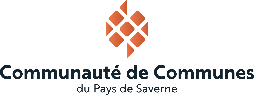 (Document à retourner à l’Accueil de loisirs Périscolaire concerné)Les Accueils de Loisirs Périscolaires accueillent les enfants âgés de 3 ans (ou ayant 3 ans entre le 1er septembre et le 31 décembre 2022) à 12 ans et fréquentant les écoles du territoire de la Communauté de Communes du Pays de SaverneSituation familiale :	 Marié  Pacsé  Vie maritale  Célibataire  Divorcé  Veuf* L'accueil du matin et l’accueil du mercredi seront proposés sous réserve d’un effectif suffisant (plus de 8 inscrits).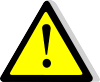 Remarque(s) : ………………………………………………………………………………………………..........……………………………………………………………………………………………….............……………………….......... A ………………………………., Le……………………………… Signature (OBLIGATOIRE) :Ce formulaire permet à la Communauté de Communes du Pays de Saverne de traiter et d’organiser les demandes de garde de vos enfants et faire face aux dispositions particulières d’accueil. Vous pouvez accéder, et obtenir une copie des données vous concernant, vous opposer au traitement de ces données, les faire rectifier ou limiter leur traitement dans le cadre de la loi n° 2018-493 du 20 juin 2018 relative à la protection des données personnelles. Pour obtenir des détails sur l’exercice de vos droits, vous pouvez nous contacter via l’adresse électronique rgpd@cc-saverne.frPERE / MERE (ou TUTEUR) :PERE / MERE (ou TUTEUR) :PERE / MERE (ou TUTEUR) :PERE / MERE (ou TUTEUR) :CONJOINT :CONJOINT :CONJOINT :CONJOINT :NOM : ………………………..………………	Prénom : ………….…………..…………………NOM : ………………………..………………	Prénom : ………….…………..…………………NOM : ………………………..………………	Prénom : ………….…………..…………………NOM : ………………………..………………	Prénom : ………….…………..…………………NOM : ………………………..………………	Prénom : ………….…………..…………………NOM : ………………………..………………	Prénom : ………….…………..…………………NOM : ………………………..………………	Prénom : ………….…………..…………………NOM : ………………………..………………	Prénom : ………….…………..…………………NOM : ………………………..………………	Prénom : ………….…………..…………………NOM : ………………………..………………	Prénom : ………….…………..…………………NOM : …………………………...…………	Prénom : ………….…………......NOM : …………………………...…………	Prénom : ………….…………......NOM : …………………………...…………	Prénom : ………….…………......NOM : …………………………...…………	Prénom : ………….…………......NOM : …………………………...…………	Prénom : ………….…………......NOM : …………………………...…………	Prénom : ………….…………......NOM : …………………………...…………	Prénom : ………….…………......NOM : …………………………...…………	Prénom : ………….…………......NOM : …………………………...…………	Prénom : ………….…………......NOM : …………………………...…………	Prénom : ………….…………......NOM : …………………………...…………	Prénom : ………….…………......NOM : …………………………...…………	Prénom : ………….…………......NOM : …………………………...…………	Prénom : ………….…………......NOM : …………………………...…………	Prénom : ………….…………......NOM : …………………………...…………	Prénom : ………….…………......ADRESSE : ………………………………..…………………………………..….……….………………ADRESSE : ………………………………..…………………………………..….……….………………ADRESSE : ………………………………..…………………………………..….……….………………ADRESSE : ………………………………..…………………………………..….……….………………ADRESSE : ………………………………..…………………………………..….……….………………ADRESSE : ………………………………..…………………………………..….……….………………ADRESSE : ………………………………..…………………………………..….……….………………ADRESSE : ………………………………..…………………………………..….……….………………ADRESSE : ………………………………..…………………………………..….……….………………ADRESSE : ……………………………..…………………………………..….………...ADRESSE : ……………………………..…………………………………..….………...ADRESSE : ……………………………..…………………………………..….………...ADRESSE : ……………………………..…………………………………..….………...ADRESSE : ……………………………..…………………………………..….………...ADRESSE : ……………………………..…………………………………..….………...ADRESSE : ……………………………..…………………………………..….………...ADRESSE : ……………………………..…………………………………..….………...ADRESSE : ……………………………..…………………………………..….………...ADRESSE : ……………………………..…………………………………..….………...ADRESSE : ……………………………..…………………………………..….………...ADRESSE : ……………………………..…………………………………..….………...ADRESSE : ……………………………..…………………………………..….………...ADRESSE : ……………………………..…………………………………..….………...ADRESSE : ……………………………..…………………………………..….………...CP : ……………… COMMUNE : ……………………………. Tél. : ……….…..………………..……..ADRESSE MAIL : …………………………………………………………………………………………N° allocataire CAF : ……………………………………CP : ……………… COMMUNE : ……………………………. Tél. : ……….…..………………..……..ADRESSE MAIL : …………………………………………………………………………………………N° allocataire CAF : ……………………………………CP : ……………… COMMUNE : ……………………………. Tél. : ……….…..………………..……..ADRESSE MAIL : …………………………………………………………………………………………N° allocataire CAF : ……………………………………CP : ……………… COMMUNE : ……………………………. Tél. : ……….…..………………..……..ADRESSE MAIL : …………………………………………………………………………………………N° allocataire CAF : ……………………………………CP : ……………… COMMUNE : ……………………………. Tél. : ……….…..………………..……..ADRESSE MAIL : …………………………………………………………………………………………N° allocataire CAF : ……………………………………CP : ……………… COMMUNE : ……………………………. Tél. : ……….…..………………..……..ADRESSE MAIL : …………………………………………………………………………………………N° allocataire CAF : ……………………………………CP : ……………… COMMUNE : ……………………………. Tél. : ……….…..………………..……..ADRESSE MAIL : …………………………………………………………………………………………N° allocataire CAF : ……………………………………CP : ……………… COMMUNE : ……………………………. Tél. : ……….…..………………..……..ADRESSE MAIL : …………………………………………………………………………………………N° allocataire CAF : ……………………………………CP : ……………… COMMUNE : ……………………………. Tél. : ……….…..………………..……..ADRESSE MAIL : …………………………………………………………………………………………N° allocataire CAF : ……………………………………CP : ……………… COMMUNE : ……………………………. Tél. : ……….…..………………..……..ADRESSE MAIL : …………………………………………………………………………………………N° allocataire CAF : ……………………………………CP : …………… COMMUNE : ……………………………..… Tél. : ……...…............ADRESSE MAIL : ………………………………………………………………………..CP : …………… COMMUNE : ……………………………..… Tél. : ……...…............ADRESSE MAIL : ………………………………………………………………………..CP : …………… COMMUNE : ……………………………..… Tél. : ……...…............ADRESSE MAIL : ………………………………………………………………………..CP : …………… COMMUNE : ……………………………..… Tél. : ……...…............ADRESSE MAIL : ………………………………………………………………………..CP : …………… COMMUNE : ……………………………..… Tél. : ……...…............ADRESSE MAIL : ………………………………………………………………………..CP : …………… COMMUNE : ……………………………..… Tél. : ……...…............ADRESSE MAIL : ………………………………………………………………………..CP : …………… COMMUNE : ……………………………..… Tél. : ……...…............ADRESSE MAIL : ………………………………………………………………………..CP : …………… COMMUNE : ……………………………..… Tél. : ……...…............ADRESSE MAIL : ………………………………………………………………………..CP : …………… COMMUNE : ……………………………..… Tél. : ……...…............ADRESSE MAIL : ………………………………………………………………………..CP : …………… COMMUNE : ……………………………..… Tél. : ……...…............ADRESSE MAIL : ………………………………………………………………………..CP : …………… COMMUNE : ……………………………..… Tél. : ……...…............ADRESSE MAIL : ………………………………………………………………………..CP : …………… COMMUNE : ……………………………..… Tél. : ……...…............ADRESSE MAIL : ………………………………………………………………………..CP : …………… COMMUNE : ……………………………..… Tél. : ……...…............ADRESSE MAIL : ………………………………………………………………………..CP : …………… COMMUNE : ……………………………..… Tél. : ……...…............ADRESSE MAIL : ………………………………………………………………………..CP : …………… COMMUNE : ……………………………..… Tél. : ……...…............ADRESSE MAIL : ………………………………………………………………………..Activité professionnelle du représentant légal : …………………………………   du conjoint : ………………………………………..Je soussigné, ………………………………………………………….…….certifie sur l’honneur l’exactitude des déclarations énoncées ci-dessus.       Signature :Activité professionnelle du représentant légal : …………………………………   du conjoint : ………………………………………..Je soussigné, ………………………………………………………….…….certifie sur l’honneur l’exactitude des déclarations énoncées ci-dessus.       Signature :Activité professionnelle du représentant légal : …………………………………   du conjoint : ………………………………………..Je soussigné, ………………………………………………………….…….certifie sur l’honneur l’exactitude des déclarations énoncées ci-dessus.       Signature :Activité professionnelle du représentant légal : …………………………………   du conjoint : ………………………………………..Je soussigné, ………………………………………………………….…….certifie sur l’honneur l’exactitude des déclarations énoncées ci-dessus.       Signature :Activité professionnelle du représentant légal : …………………………………   du conjoint : ………………………………………..Je soussigné, ………………………………………………………….…….certifie sur l’honneur l’exactitude des déclarations énoncées ci-dessus.       Signature :Activité professionnelle du représentant légal : …………………………………   du conjoint : ………………………………………..Je soussigné, ………………………………………………………….…….certifie sur l’honneur l’exactitude des déclarations énoncées ci-dessus.       Signature :Activité professionnelle du représentant légal : …………………………………   du conjoint : ………………………………………..Je soussigné, ………………………………………………………….…….certifie sur l’honneur l’exactitude des déclarations énoncées ci-dessus.       Signature :Activité professionnelle du représentant légal : …………………………………   du conjoint : ………………………………………..Je soussigné, ………………………………………………………….…….certifie sur l’honneur l’exactitude des déclarations énoncées ci-dessus.       Signature :Activité professionnelle du représentant légal : …………………………………   du conjoint : ………………………………………..Je soussigné, ………………………………………………………….…….certifie sur l’honneur l’exactitude des déclarations énoncées ci-dessus.       Signature :Activité professionnelle du représentant légal : …………………………………   du conjoint : ………………………………………..Je soussigné, ………………………………………………………….…….certifie sur l’honneur l’exactitude des déclarations énoncées ci-dessus.       Signature :Activité professionnelle du représentant légal : …………………………………   du conjoint : ………………………………………..Je soussigné, ………………………………………………………….…….certifie sur l’honneur l’exactitude des déclarations énoncées ci-dessus.       Signature :Activité professionnelle du représentant légal : …………………………………   du conjoint : ………………………………………..Je soussigné, ………………………………………………………….…….certifie sur l’honneur l’exactitude des déclarations énoncées ci-dessus.       Signature :Activité professionnelle du représentant légal : …………………………………   du conjoint : ………………………………………..Je soussigné, ………………………………………………………….…….certifie sur l’honneur l’exactitude des déclarations énoncées ci-dessus.       Signature :Activité professionnelle du représentant légal : …………………………………   du conjoint : ………………………………………..Je soussigné, ………………………………………………………….…….certifie sur l’honneur l’exactitude des déclarations énoncées ci-dessus.       Signature :Activité professionnelle du représentant légal : …………………………………   du conjoint : ………………………………………..Je soussigné, ………………………………………………………….…….certifie sur l’honneur l’exactitude des déclarations énoncées ci-dessus.       Signature :Activité professionnelle du représentant légal : …………………………………   du conjoint : ………………………………………..Je soussigné, ………………………………………………………….…….certifie sur l’honneur l’exactitude des déclarations énoncées ci-dessus.       Signature :Activité professionnelle du représentant légal : …………………………………   du conjoint : ………………………………………..Je soussigné, ………………………………………………………….…….certifie sur l’honneur l’exactitude des déclarations énoncées ci-dessus.       Signature :Activité professionnelle du représentant légal : …………………………………   du conjoint : ………………………………………..Je soussigné, ………………………………………………………….…….certifie sur l’honneur l’exactitude des déclarations énoncées ci-dessus.       Signature :Activité professionnelle du représentant légal : …………………………………   du conjoint : ………………………………………..Je soussigné, ………………………………………………………….…….certifie sur l’honneur l’exactitude des déclarations énoncées ci-dessus.       Signature :Activité professionnelle du représentant légal : …………………………………   du conjoint : ………………………………………..Je soussigné, ………………………………………………………….…….certifie sur l’honneur l’exactitude des déclarations énoncées ci-dessus.       Signature :Activité professionnelle du représentant légal : …………………………………   du conjoint : ………………………………………..Je soussigné, ………………………………………………………….…….certifie sur l’honneur l’exactitude des déclarations énoncées ci-dessus.       Signature :Activité professionnelle du représentant légal : …………………………………   du conjoint : ………………………………………..Je soussigné, ………………………………………………………….…….certifie sur l’honneur l’exactitude des déclarations énoncées ci-dessus.       Signature :Activité professionnelle du représentant légal : …………………………………   du conjoint : ………………………………………..Je soussigné, ………………………………………………………….…….certifie sur l’honneur l’exactitude des déclarations énoncées ci-dessus.       Signature :Activité professionnelle du représentant légal : …………………………………   du conjoint : ………………………………………..Je soussigné, ………………………………………………………….…….certifie sur l’honneur l’exactitude des déclarations énoncées ci-dessus.       Signature :Activité professionnelle du représentant légal : …………………………………   du conjoint : ………………………………………..Je soussigné, ………………………………………………………….…….certifie sur l’honneur l’exactitude des déclarations énoncées ci-dessus.       Signature :Activité professionnelle du représentant légal : …………………………………   du conjoint : ………………………………………..Je soussigné, ………………………………………………………….…….certifie sur l’honneur l’exactitude des déclarations énoncées ci-dessus.       Signature :FREQUENTATION DEMANDEE A L'ACCUEIL PERISCOLAIRE SUR LA PERIODE SCOLAIRE                                                      Bilingue                MonolingueFREQUENTATION DEMANDEE A L'ACCUEIL PERISCOLAIRE SUR LA PERIODE SCOLAIRE                                                      Bilingue                MonolingueFREQUENTATION DEMANDEE A L'ACCUEIL PERISCOLAIRE SUR LA PERIODE SCOLAIRE                                                      Bilingue                MonolingueFREQUENTATION DEMANDEE A L'ACCUEIL PERISCOLAIRE SUR LA PERIODE SCOLAIRE                                                      Bilingue                MonolingueFREQUENTATION DEMANDEE A L'ACCUEIL PERISCOLAIRE SUR LA PERIODE SCOLAIRE                                                      Bilingue                MonolingueFREQUENTATION DEMANDEE A L'ACCUEIL PERISCOLAIRE SUR LA PERIODE SCOLAIRE                                                      Bilingue                MonolingueFREQUENTATION DEMANDEE A L'ACCUEIL PERISCOLAIRE SUR LA PERIODE SCOLAIRE                                                      Bilingue                MonolingueFREQUENTATION DEMANDEE A L'ACCUEIL PERISCOLAIRE SUR LA PERIODE SCOLAIRE                                                      Bilingue                MonolingueFREQUENTATION DEMANDEE A L'ACCUEIL PERISCOLAIRE SUR LA PERIODE SCOLAIRE                                                      Bilingue                MonolingueFREQUENTATION DEMANDEE A L'ACCUEIL PERISCOLAIRE SUR LA PERIODE SCOLAIRE                                                      Bilingue                MonolingueFREQUENTATION DEMANDEE A L'ACCUEIL PERISCOLAIRE SUR LA PERIODE SCOLAIRE                                                      Bilingue                MonolingueFREQUENTATION DEMANDEE A L'ACCUEIL PERISCOLAIRE SUR LA PERIODE SCOLAIRE                                                      Bilingue                MonolingueFREQUENTATION DEMANDEE A L'ACCUEIL PERISCOLAIRE SUR LA PERIODE SCOLAIRE                                                      Bilingue                MonolingueFREQUENTATION DEMANDEE A L'ACCUEIL PERISCOLAIRE SUR LA PERIODE SCOLAIRE                                                      Bilingue                MonolingueFREQUENTATION DEMANDEE A L'ACCUEIL PERISCOLAIRE SUR LA PERIODE SCOLAIRE                                                      Bilingue                MonolingueFREQUENTATION DEMANDEE A L'ACCUEIL PERISCOLAIRE SUR LA PERIODE SCOLAIRE                                                      Bilingue                MonolingueFREQUENTATION DEMANDEE A L'ACCUEIL PERISCOLAIRE SUR LA PERIODE SCOLAIRE                                                      Bilingue                MonolingueFREQUENTATION DEMANDEE A L'ACCUEIL PERISCOLAIRE SUR LA PERIODE SCOLAIRE                                                      Bilingue                MonolingueFREQUENTATION DEMANDEE A L'ACCUEIL PERISCOLAIRE SUR LA PERIODE SCOLAIRE                                                      Bilingue                MonolingueFREQUENTATION DEMANDEE A L'ACCUEIL PERISCOLAIRE SUR LA PERIODE SCOLAIRE                                                      Bilingue                MonolingueFREQUENTATION DEMANDEE A L'ACCUEIL PERISCOLAIRE SUR LA PERIODE SCOLAIRE                                                      Bilingue                MonolingueFREQUENTATION DEMANDEE A L'ACCUEIL PERISCOLAIRE SUR LA PERIODE SCOLAIRE                                                      Bilingue                MonolingueFREQUENTATION DEMANDEE A L'ACCUEIL PERISCOLAIRE SUR LA PERIODE SCOLAIRE                                                      Bilingue                MonolingueFREQUENTATION DEMANDEE A L'ACCUEIL PERISCOLAIRE SUR LA PERIODE SCOLAIRE                                                      Bilingue                MonolingueFREQUENTATION DEMANDEE A L'ACCUEIL PERISCOLAIRE SUR LA PERIODE SCOLAIRE                                                      Bilingue                MonolingueFREQUENTATION DEMANDEE A L'ACCUEIL PERISCOLAIRE SUR LA PERIODE SCOLAIRE                                                      Bilingue                Monolingue Régulier                Occasionnel                 Possibilité de planning Régulier                Occasionnel                 Possibilité de planning Régulier                Occasionnel                 Possibilité de planning Régulier                Occasionnel                 Possibilité de planning Régulier                Occasionnel                 Possibilité de planning Régulier                Occasionnel                 Possibilité de planning Régulier                Occasionnel                 Possibilité de planning Veuillez cocher la formule désirée sur la période scolaire (engagement à l’année) : Veuillez cocher la formule désirée sur la période scolaire (engagement à l’année) : Veuillez cocher la formule désirée sur la période scolaire (engagement à l’année) : Veuillez cocher la formule désirée sur la période scolaire (engagement à l’année) : Veuillez cocher la formule désirée sur la période scolaire (engagement à l’année) : Veuillez cocher la formule désirée sur la période scolaire (engagement à l’année) : Veuillez cocher la formule désirée sur la période scolaire (engagement à l’année) : Veuillez cocher la formule désirée sur la période scolaire (engagement à l’année) : Veuillez cocher la formule désirée sur la période scolaire (engagement à l’année) : Veuillez cocher la formule désirée sur la période scolaire (engagement à l’année) : Veuillez cocher la formule désirée sur la période scolaire (engagement à l’année) : Veuillez cocher la formule désirée sur la période scolaire (engagement à l’année) : Veuillez cocher la formule désirée sur la période scolaire (engagement à l’année) : Veuillez cocher la formule désirée sur la période scolaire (engagement à l’année) : Veuillez cocher la formule désirée sur la période scolaire (engagement à l’année) : Veuillez cocher la formule désirée sur la période scolaire (engagement à l’année) : Veuillez cocher la formule désirée sur la période scolaire (engagement à l’année) : Veuillez cocher la formule désirée sur la période scolaire (engagement à l’année) : Veuillez cocher la formule désirée sur la période scolaire (engagement à l’année) :Nom et prénom de l’enfantDate de naissanceDomiciliation de l’enfant (indiquer le village)Ecole fréquentée à la rentréeClasse fréquentée à la rentréeLundiLundiLundiLundiMardiMardiMardiMardiMercredi*Mercredi*Mercredi*Mercredi*Mercredi*JeudiJeudiJeudiVendredi*Vendredi*Vendredi*Vendredi*Nom et prénom de l’enfantDate de naissanceDomiciliation de l’enfant (indiquer le village)Ecole fréquentée à la rentréeClasse fréquentée à la rentréeMatin*Matin*MidiSoirMatin*Matin*MidiSoir7h30-9h009h- 12h12h-14h14h- 17h17h-18h30Matin*MidiSoirMatin*MidiSoirSoir